Web Tasarımında Temel İlkelerBizim hazırlayacağımız web sitesinin alt yapısını düzgün kurmamızı, siteyi hazırlarken daha az hata yapmamızı, web sitesi kullanıcılarının sitemizde daha fazla ilgi göstermesini ve hızlı çalıĢmamızı sağlayacaktır.İçerikWeb sitelerinin hazırlanma amacı, bilgilere başkalarının ulaşmasının sağlanmasıdır. Onun için web sitesi tasarımına başlarken sitede ne yayınlayacağımızı yani içerikleri bilmemiz ve tasarımımızı ona göre yapmamız gerekir. İçerikleri önceden bilmemiz tasarımı hazırlamamızda bize yön verecektir. İçerik hakkında dikkat etmemiz gereken bir diğer unsur da uzun cümleler yerine basit ve sade anlatımlar kullanmaktır.TasarımWeb sitesi içeriklerinin hazırlayacağımız web sayfasının neresinde ve nasıl görünmesini planladığımız bölüm tasarım aşamasıdır.İşlevsellikKullanıcılar sitenin ana sayfasından sitenin içindeki her sayfaya erişmek ister. Ana sayfamızı hazırlarken bunu dikkate almamız gereklidir. Örneğin bir alışveriş sitesinde her sayfadan “Alışveriş Sepetinin olduğu sayfaya, kullanıcı bilgilerine, siparişlerim bölümüne bağlantı sağlamalıyız.KullanılabilirlikWeb sayfalarımızı hazırlarken internet kullanıcılarının kolay kullanacağı şekilde tasarlamamız gerekir. Kullanıcılar sitemizdeki yazıları okurken zorlanmamalıdır. Bunun için yazı tipini, rengini, büyüklüğünü iyi seçmemiz ve uygun bir zemin üzerinde görüntülememiz gerekir. Web sayfalarımız hızlı yüklenmelidir.  Siteyi gezmek için kullandığımız navigasyon (menü) kullanıcının kolayca görüp kullanacağı bir yerde bulunmalı (Genellikle sayfa başında veya sayfanın sol ve sağ bölümünde)dır.  Sayfadaki site logosundan ana sayfaya bağlantı verilmelidir.  Her sayfadan ana sayfaya bağlantı için bir Ana sayfa yazısı bulunmalıdır.  Her bölümde o bölümün iç sayfalarına ulaşmamız için bağlantılar olmalıdır.  Web sitesinde iletişim kurmak için iletişim bilgileri ve iletişim formu bulunmalıdır.  Önemli kelimeler kalın olarak veya özel renklerle vurgulanmalıdır.  İçerik çok fazla ise arama kutusu bulunmalıdır.Web Tarayıcıları ile Uyumlulukİnternet kullanıcıları hazırladığımız sayfaları görüntülemek ve kullanmak için Web Tarayıcı denilen programlara ihtiyaç duyar. Web tarayıcı programlar temelde aynı görev için programlanmışsa da web sayfalarını gösterirken ufak farklılıklar gösterebilir. Tasarladığımız web sayfalarını hazırlarken bütün web tarayıcılarda aynı görünmesini sağlamaya çalışmalıyız.Hedef Kitle BeklentileriWeb siteleri internet kullanıcıları için hazırlanır. Bu yüzden web sitesi kullanıcılarının beklentileri ve yetenekleri doğrultusunda bir web sitesi hazırlamalıyız.Biçimsel ÖzelliklerRenk Dengesi	OkunabilirlikHizalamaMetin ve Nesne Arası BoşluklarProjede Kullanılacak Yazılımların BelirlenmesiWeb sitemizin taslağını hazırlarken ya da hazırladıktan sonra taslağı oluşturmak için hangi yazılımlara ihtiyaç duyacağımızın da bir listesi çıkarmamız işimizi çok kolaylaştıracaktır. Bir web sitesi tasarımında temel olarak kullanabileceğimiz yazılımlar aşağıdaki gibidir:  Web sayfasının grafik olarak tasarlanması için grafik yazılımı  Web sayfasına ekleyeceğimiz amblem, maskot  gibi çizimler için vektör yazılımı  Web sayfasına ekleyeceğimiz animasyonlar için animasyon yazılımı  Web sayfasının kodlamasını yapmak için web tasarım editör yazılımı  Web sayfalarını görüntülemek etmek için web tarayıcı programları  Web sitesindeki hata ve eksikleri bulmak için yardımcı programlarWEB SİTESİ TASLAĞI OLUŞTURMABütünlükGüvenirlikGüncellikBağlantı HızıSunulacak içerik Kategorilerini OluşturmaTutarlı Sayfa HazırlamaAna Sayfa DüzeniWeb sitemizin ana sayfası çok önemlidir. Ana sayfa kullanıcıyı ilk karşıladığımız yerdir. Bu yüzden düzenli olmalı, sitenin önemli bölümlerine tek tıklama ile ulaşılmasını sağlamalıdır. Ayrıca hızlı yüklenmesi de çok önemlidir.Mobil Cihazlarla UyumlulukHazırladığımız web sitelerinin çözünürlükleri genelde bilgisayar monitörlerine ve bilgisayarlarda kullanılan web tarayıcılarına göredir. Eğer mobil cihazlarda da web sitemizin görüntülenmesini istiyorsak ekran çözünürlüklerini ve mobil cihaz web tarayıcı özelliklerini dikkate alarak web tasarımı yapmalıyız. Böylece daha çok internet kullanıcısına erişme olanağımız olur.Site Haritasıİçerik yönünden zengin, kategorisi bol bir web sitesi hazırladıysak kullanıcıların istedikleri sayfalara daha kolay ulaşmalarını sağlamak için sitede bulunan bütün kategorilerin listesinin bulunduğu bir site haritası sayfası yapmamız çok iyi olacaktır. Site haritasının bulunduğu sayfadaki bağlantılar sayesinde tüm kategorilere ulaşım daha kolay olacaktır.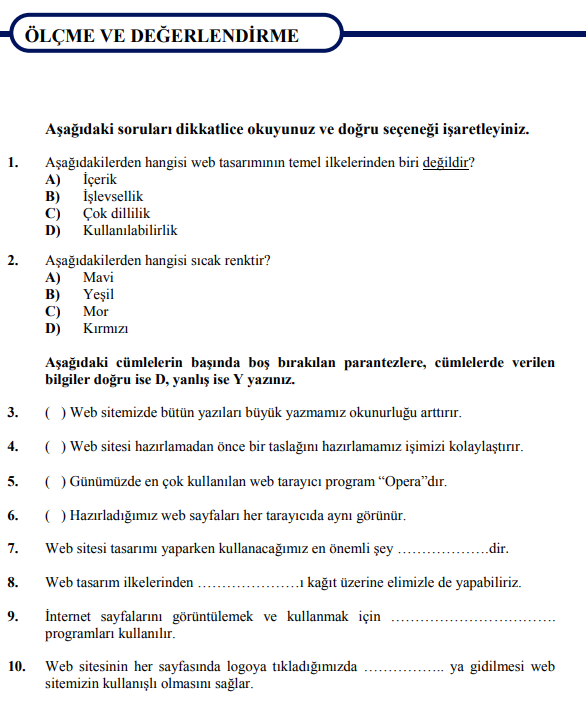 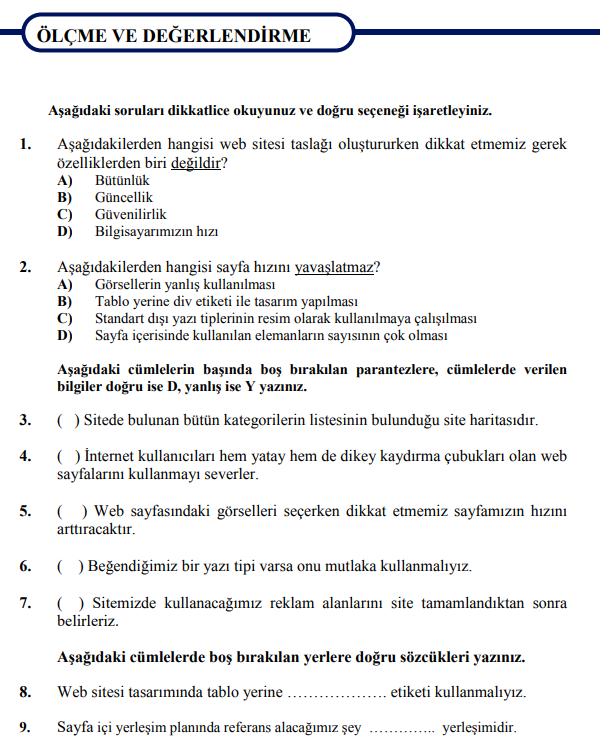 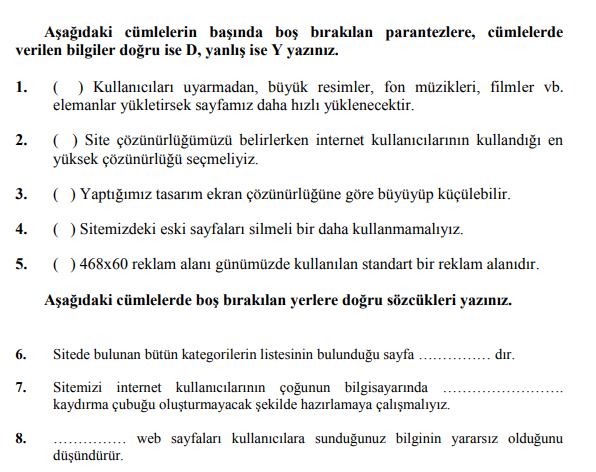 